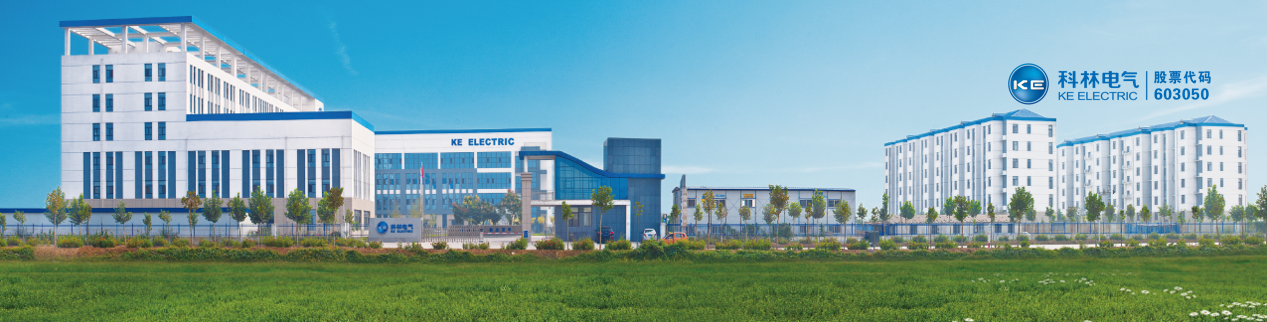 石家庄科林电气股份有限公司2023届招聘简章关于科林作为中国智慧电气引领者，石家庄科林电气股份有限公司（以下简称“科林电气”）致力于构建全球电力产业发展新业态，为电力行业、公共事业及大型行业客户提供智慧电力系统解决方案。科林电气通过多元化发展战略、多维度创新理念、多手段资本运作，整合全球资源、拥抱智能制造，全力打造高科技，高成长的优质企业，逐步形成了“一体两翼”的业务发展模式，并于2017年成功登录A股主板市场(股票代码：603050)。公司科研实力雄厚，被认定为国家企业技术中心，拥有院士工作站、博士后创新实践基地、智能电网配用电技术创新中心等多个科研平台，数次荣获省部级科技进步奖，拥有专利、著作权百余项。业务涉及智能变电，智能配电，智能用电，新能源等十余个序列，公司凭借强劲的整体实力，同世界500强企业建立了深层次合作关系，营销网络遍及全球，在欧美、中东、非洲、南美、东南亚等地区深受好评。科技领先，创享智慧生活。科林电气将继续秉承“崇德重能，知人善任”的人才理念，以行业领军者的自信，合作共赢的姿态，为员工创造福祉、为客户创造价值、为社会创造繁荣，为创建世界一流电气企业的新局面努力奋斗！招聘岗位及需求专业三、招聘条件1、学历要求：本、硕、博毕业生；2、专业要求：学习能力强，专业知识扎实，有主动学习意识；3、能力要求：较强的沟通协调能力、适应能力、服务意识、责任心以及良好的团队精神；4、其他要求：有班干部、学生会、学术比赛等经历优先；身体健康，勇于接受挑战，具备一定的抗压能力。四、招聘流程1、简历投递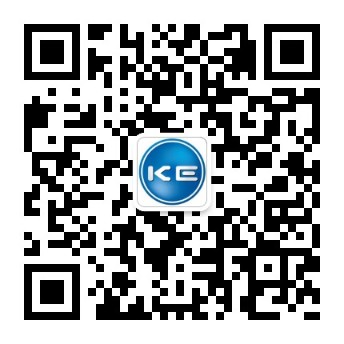  扫码关注科林电气公众号→人才招聘→投递简历将简历命名为【姓名+学校+意向岗位】发送至zhaopin@kechina.com2、面试邀约 面试官将以电话或邮件的形式进行面试邀约确认面试时间和形式3、面试（笔试、线上or线下面试）4、面试通过！ offer到手！ 五、福利待遇1、公司为所有员工提供富有竞争力的薪酬和开放式晋升通道。2、五险一金、餐补、过节福利、生日蛋糕卡、阶段能力提升培训等。3、公司内生活配套设施齐全，宿舍内部设有独立卫浴，空调地暖等设施。4、公司可协助毕业生办理市或区“人才绿卡”，持卡人可享受250-3000元/月现金补贴等政策优惠。5、公司可为大学生解决户口、免费托管大学生人事档案并接收党组织关系。六、联系方式招聘联系人：冯先生、程女士招聘热线：0311-85238783/ 89652652、15720015113投递邮箱：zhaopin@kechina.com公司地址：河北省石家庄市红旗大街南降壁路段科林电气公司官网：www.kechina.com岗位类别工作方向专业学历技术研发岗电气技术类（包含工程售后、电气设计、技术支持、质检）电气、自动化、测控、电子、通信等相关专业本科及以上技术研发岗机械结构类机械、机械电子、工业设计等相关专业本科及以上技术研发岗海外支持类电气、市场营销、外语等相关方向专业本科及以上技术研发岗硬件开发类电气、自动化、测控、电子、通信等相关专业本一、硕士技术研发岗软件开发（Java、c++、c语言、Python）计算机、自动化、控制、通信、电子、软件等相关方向专业（含机器人方向）本一、硕士技术研发岗嵌入式软件电子、通信、自动控制、电气、计算机等相关专业本一、硕士 销售岗市场营销类专业不限本科及以上集团管培生集团管培生专业不限双一流院校